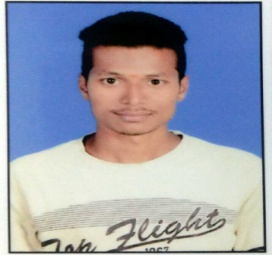 MADHU Position applied for: Accountant, Data Entry Operator, Store/Time Keeping & Sales Sectormadhu..381148@2freemail.com Bur Dubai, Dubai UAE.CAREER OBJECTIVE:To grow with and within the firm and to utilize my skill in an environment who offer’s mean opportunity to learn and grow. And to be a hand of winning team, which believes in the teamwork and give profitable result.TECHINICAL SKILLS& COMPUTER KNOWLEDGE:PGDCA (MS Office (Excel, Word, PowerPoint & Access etc.)Accounting Package (Tally ERP, Focus, Wings etc.)Type Writing (25 Wpm)EDUCATIONAL QUALIFICATIONS:Graduation: B.Sc. MPCS (Mathematics, Physics & Computer Science) Osmania UniversityIntermediate in M.P.C with an aggregate of 72.7% from TRINITY Junior College Karimnagar(2011-2013)SSC with an aggregate of 74% from SFS High School(2010-2011).PERSONAL COMPETENCIES:Self-confidence.Good Communication Skills.Dedication to work with Patience.Team oriented mind.Hard working, planning, and effective managing of time.INTRESTED IN:Playing Cricket,Listening Music,Helping Others.											PERSONAL PROFILE:Marital status			:	Married Date of birth			:	13/10/1994 Sex				:	Male Languages know		:	English, Telugu and HindiNationality/Religion		:	Indian/Hindu.Visa Status			:	Visit VisaTemporary Address		:	Bur Dubai.PASSPORT DETAILS: -Passport Issue Date		:	10-02-2017Passport Expiry Date		:	09-02-2027     Passport Issued Country	:	Government of India.DECLARATION:I hereby declare that the above information is true, according to my knowledge.